Cover Supervisor Contract: Fixed Term Contract – 01.09.22 – 31.08.2023Salary: Grade 6, SCP 7 (£20,444 per annum, pro-rata to hours worked, £10.60 per hour) Hours: 27.5 hours per week, Term Time only (43.21 weeks) Job AdvertThe TrustEd Schools' Partnership is a multi-academy trust based in Shropshire consisting of five secondary schools and four primary schools and is committed to raising pupils’ aspirations so that all young people reach their fullest potential and achieve the success they want for themselves. We are looking to appoint a Cover Supervisor who will work under an agreed system of supervision, to supervise whole classes during the short-term absence of the class teacher under the guidance of teaching/senior staff, including implementing work programmes, managing student behaviour, and assisting students in relevant activities in line with the school’s policies and procedures. The role will require the post holder to supervise work that has been set by the teaching staff, and to provide feedback to students in relation to progress and achievement. The role will be flexible to include supporting individual or groups of students and assisting specific departments with routine administrative tasks. A comprehensive induction programme and training will be provided.We are seeking an individual who has:Experience of working to support children’s learning gained in a relevant environmentDemonstrate an organised and positive approach to students to encourage their learningWell-developed interpersonal skills to be able to relate well to a wide range of peopleWork constructively as part of a team whilst being able to demonstrate initiativeThe post will require the successful applicant to be self-motivated, have good communication and organisational skills, a friendly manner and able to work under pressure.How to applyFull details of the role and application process are available from the School’s website www.oldburywells.com/our-school/vacancies If you feel you have the qualities to complement our existing team then we would love to hear from you. Please note CVs will not be accepted. To apply, please download and complete the application form which should be returned to Miss Nicole Carter, Business and Operations Manager at the school or by email to nicole.carter@oldburywells.com by the closing date below.The appointment is subject to satisfactory pre-employment clearances including references, medical clearance, and an enhanced DBS Disclosure under the “Rehabilitation of Offenders Act 1974”. Further details regarding this check are available by visiting www.dbs.gov.uk.This school is committed to safeguarding and promoting the welfare of children and young people/vulnerable adults and expects all staff and volunteers to share this commitment.Application closing date is:  9:00am on Friday 8th July 2022.Interview date: Week commencing Monday 11th July 2022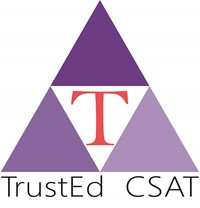 Oldbury Wells SchoolBridgnorthShropshireWV16 5JDTelephone Number01746 765454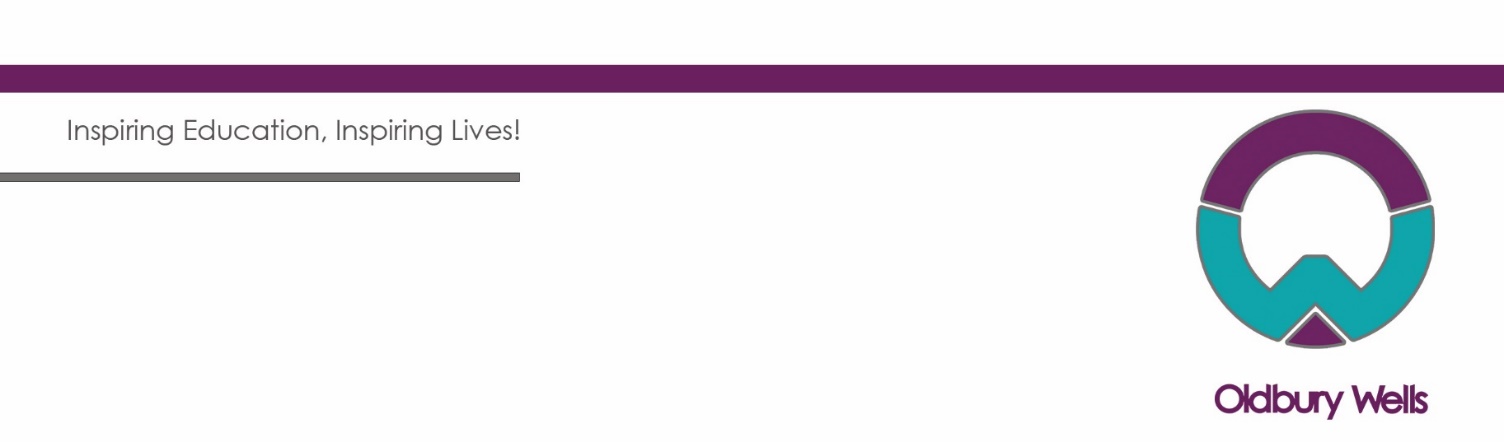 